http://www.culverprops.com/pitchselection.htm 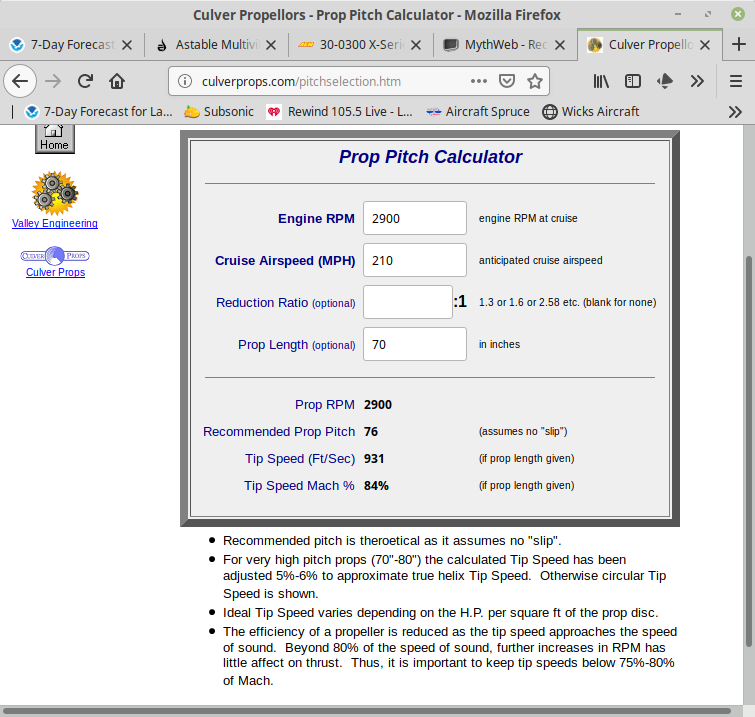 